1 Foi criado o processo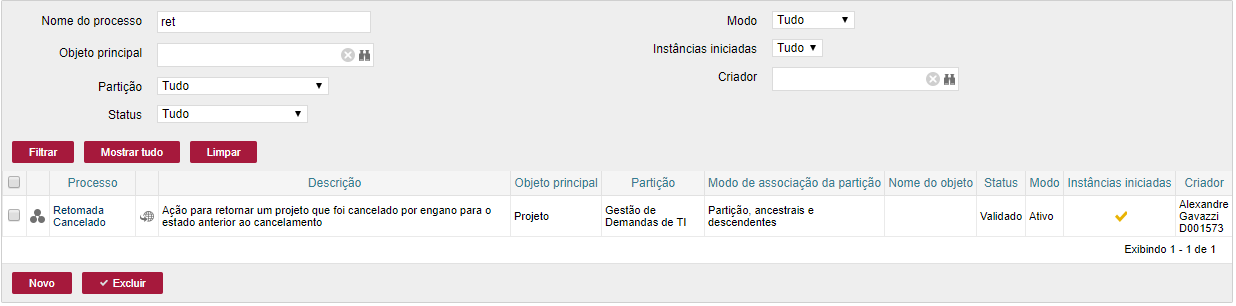 2 Foi criado o objeto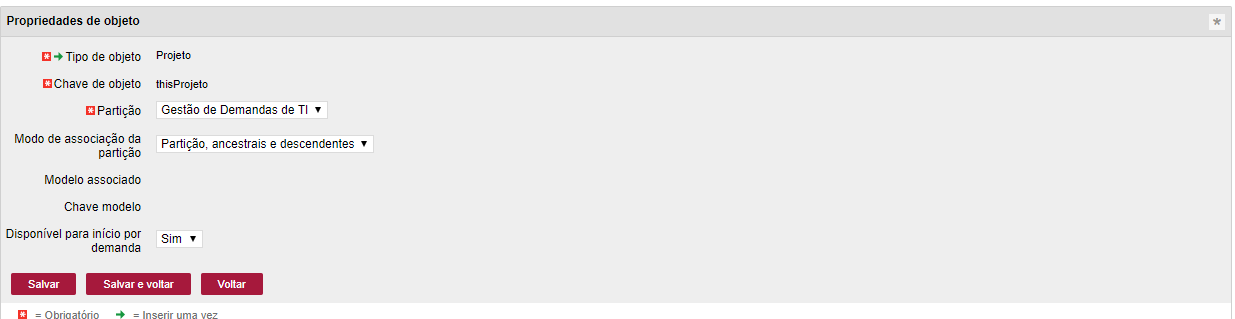 3 Por demanda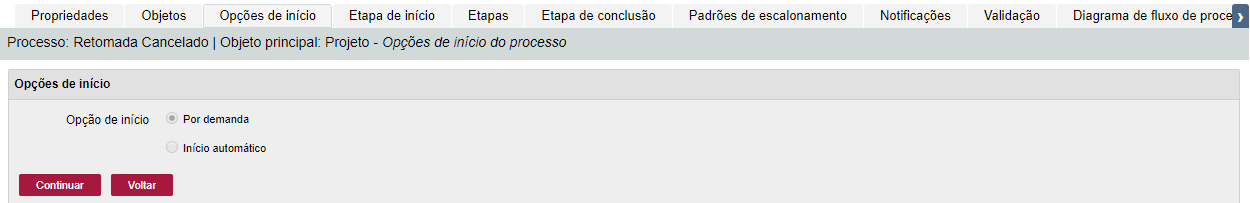 4 Etapa de inicio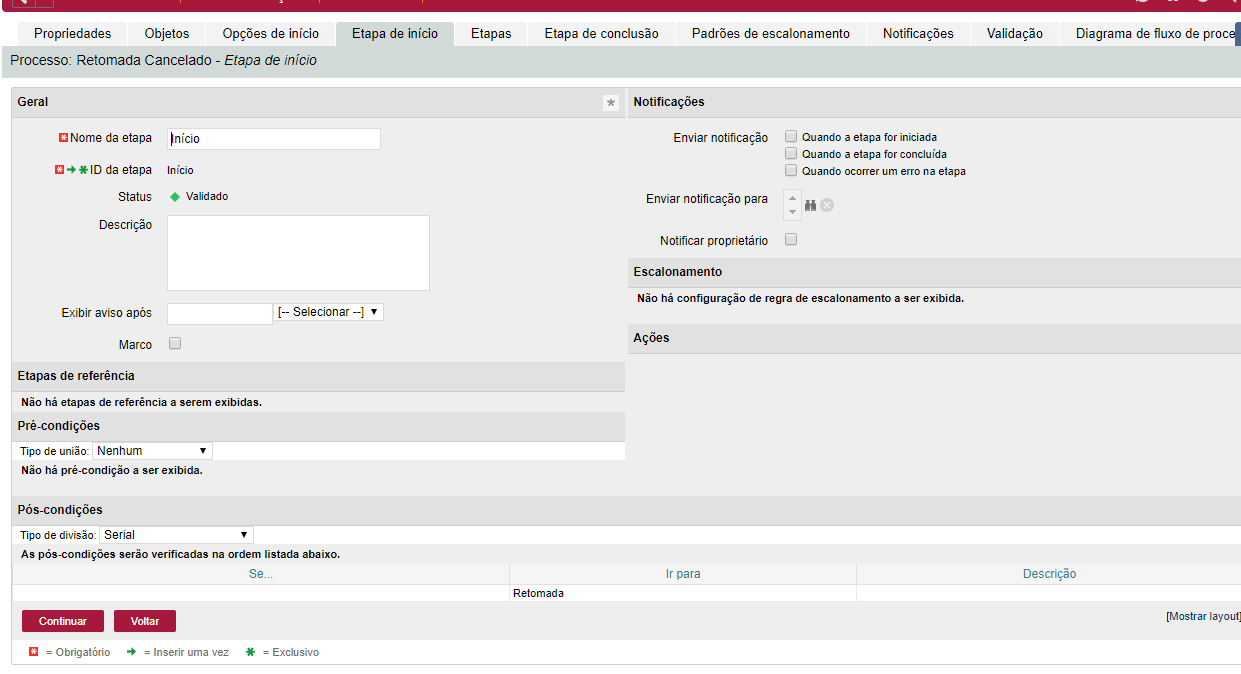 5 Foi criada uma nova etapa de Retomada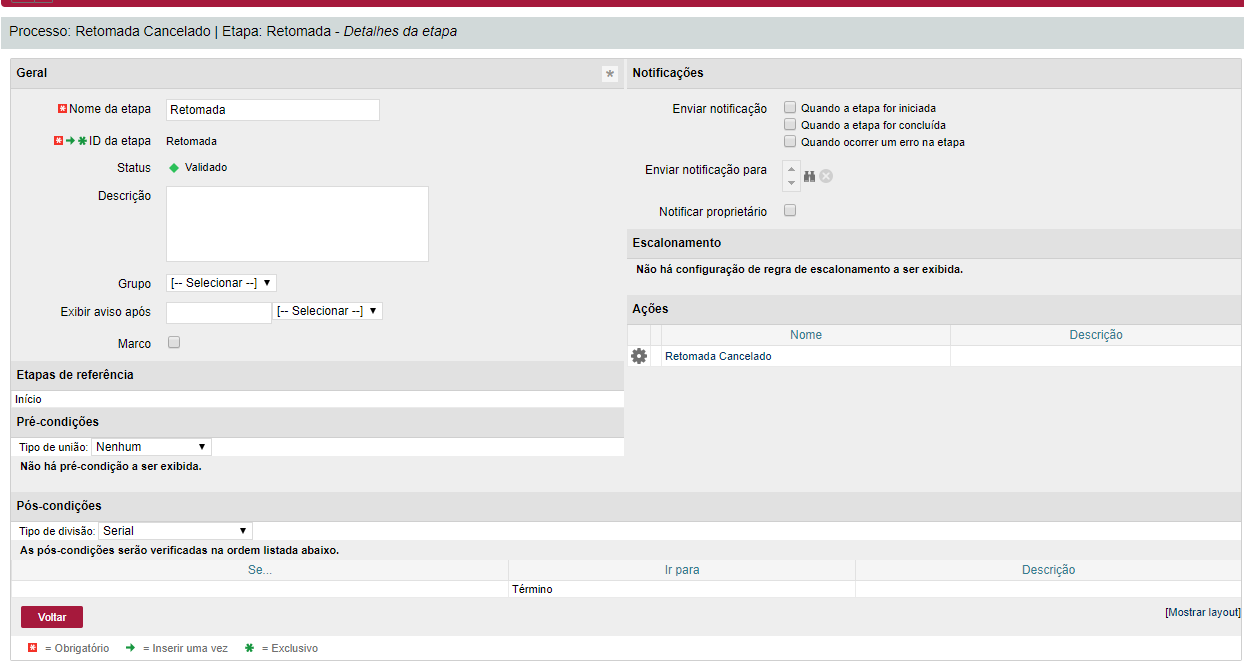 6 Foi criado uma ação do sistema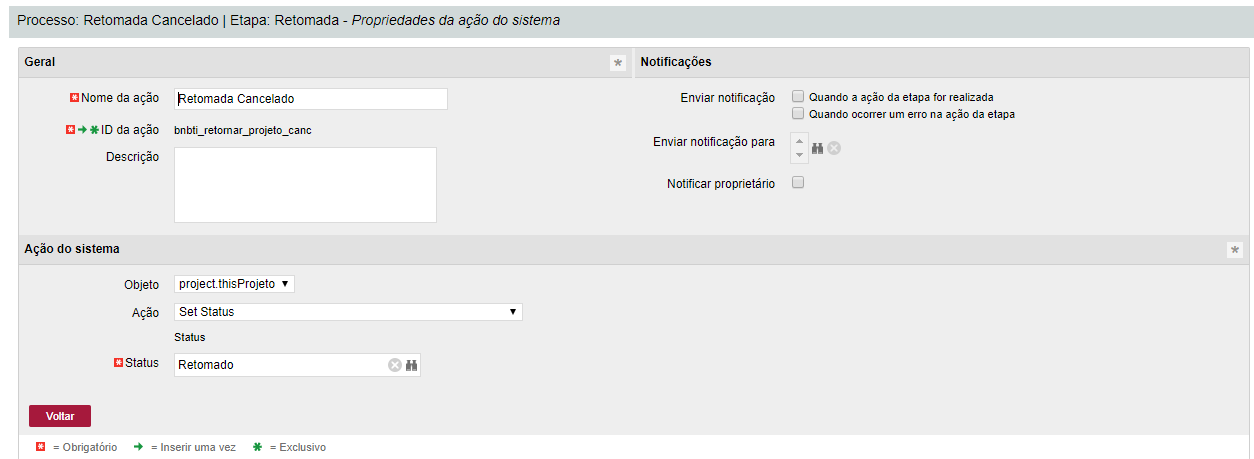 7 Termino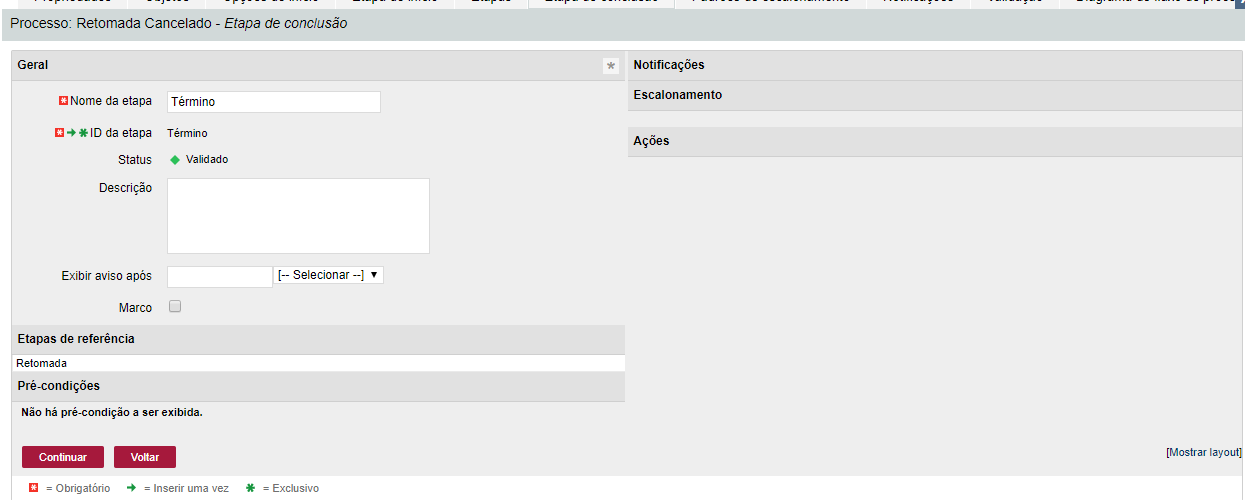 8 Validação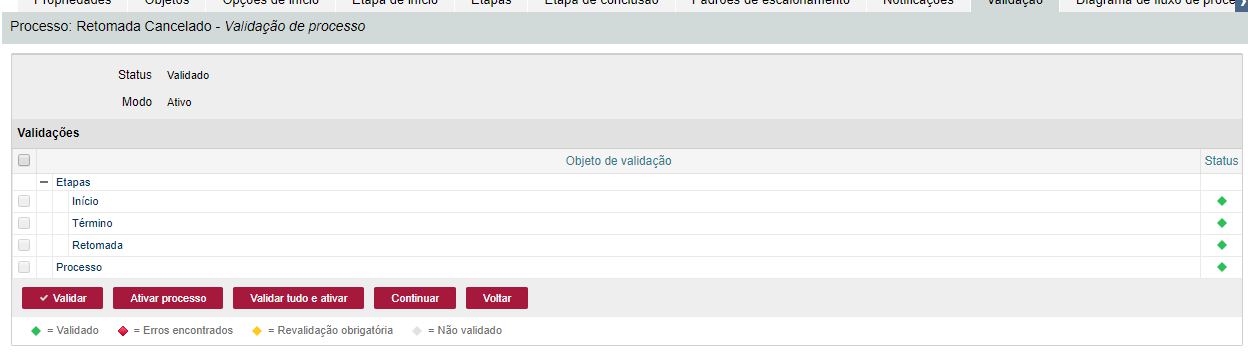 9 Fluxo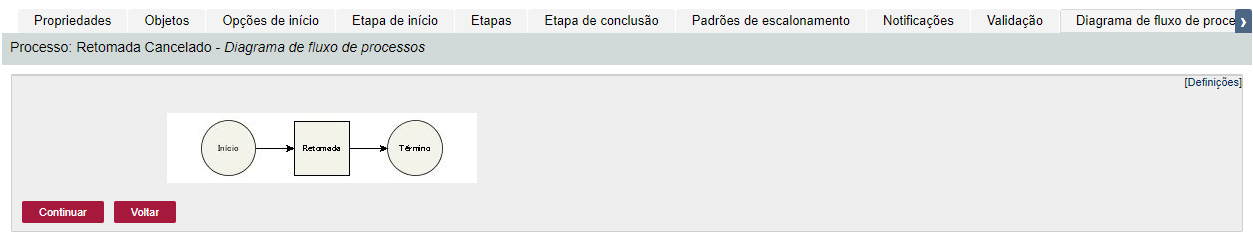 10 Após, navego ate projeto e filtro por projetos cancelados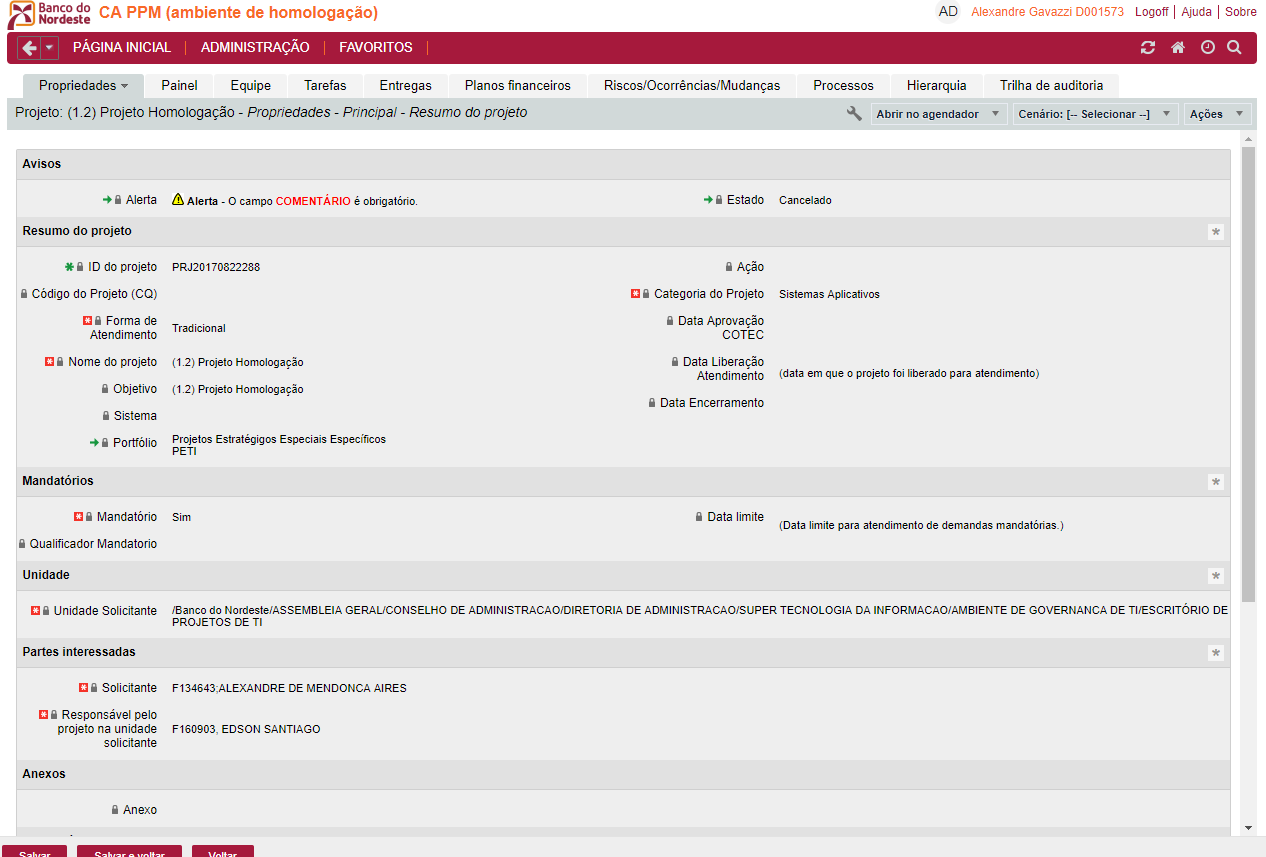 12 Processos disponíveis e rodo o processo de retomada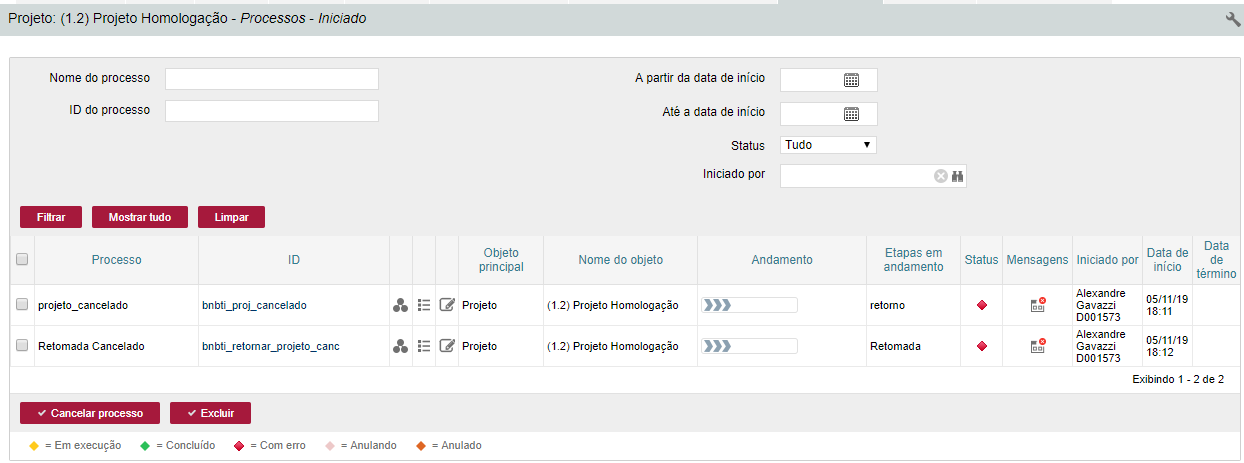 13 erro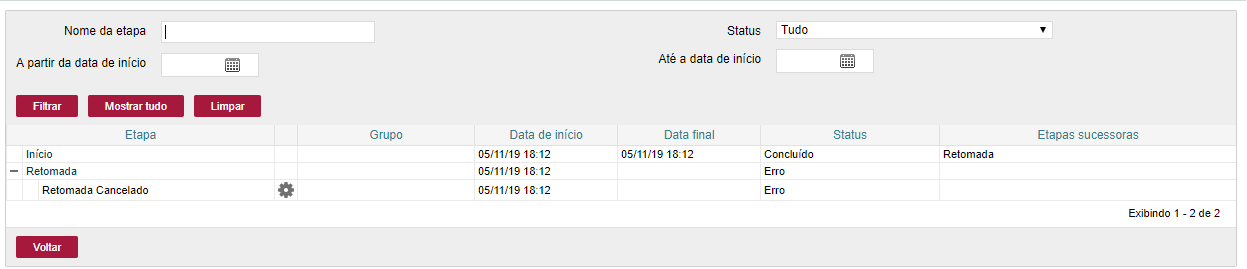 14 Mensagem do sistema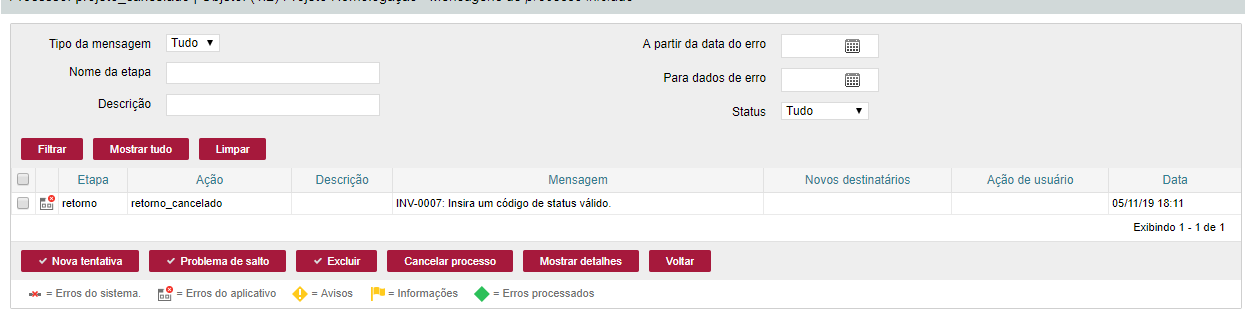 